VARNOSTNA OPREMA VOZNIKADRIVER’S SAFETY EQUIPMENTVARNOSTNA OPREMA VOZNIKADRIVER’S SAFETY EQUIPMENTIme in primek voznika/Driver’s Name and surname:Ime in primek voznika/Driver’s Name and surname:Ime in primek voznika/Driver’s Name and surname:Ime in primek voznika/Driver’s Name and surname:Štartna številka/ Start number:Datum/Date:Datum/Date:Prireditev/ Event:1. Rally Show VrhnikaVrhnika, 25.-26.03.2023ZNAMKA IN TIPMANUFACTURER & MODELSTANDARDHomologacijska številka (če obstaja)Homologation number(if available)Čelada / HelmetČelada / Helmet FHR / HANS FHR / HANSKombinezon / Overall RS______________Kombinezon / Overall RS______________Spodnje perilo / UnderwearSpodnje perilo / UnderwearČevlji / ShoesČevlji / ShoesRokavice/GlovesRokavice/GlovesPODPIS VOZNIKA/Driver’ signaturePODPIS PREDSTAVNIKA TKO /SCRUTINEER’S SIGNATURE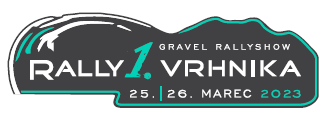 